Задание №1 Тестирование1. В ОБРАЗОВАНИИ ГРУДИНО-КЛЮЧИЧНОГО СУСТАВА ПРИНИМАЕТ УЧАСТИЕ: 1) акромиальный конец ключицы; 2) яремная вырезка грудины; 3) суставной мениск; 4) грудинный конец ключицы; 2. ЛУЧЕЗАПЯСТНОМУ СУСТАВУ ПРИНАДЛЕЖИТ: 1) гороховидная кость; 2) головчатая кость; 3) трапецевидная кость; 4) ладьевидная кость; 3. ГРУДИНО-КЛЮЧИЧНЫЙ СУСТАВ ПО СТРОЕНИЮ ОТНОСИТСЯ: 1) к плоским суставам; 2) к сложным суставам; 3) к комбинированным суставам; 4) к комплексным суставам; 
 4. СОБСТВЕННОЙ СВЯЗКОЙ ЛОПАТКИ ЯВЛЯЕТСЯ: 1) кольцевая связка лучевой кости; 2) верхняя поперечная связка лопатки; 3) квадратная связка; 4) клювовидно-ключичная связка; 5. ПЛЕЧЕВОЙ СУСТАВ ПО СТРОЕНИЮ ОТНОСИТСЯ: 1) к сложным суставам; 2) к простым суставам; 3) к комбинированным суставам; 4) к комплексным суставам; 6. У ПЛЕЧЕВОГО СУСТАВА ИМЕЕТСЯ: 1) клювовидно-акромиальная связка; 2) клювовидно-ключичная связка; 3) нижняя поперечная связка лопатки; 4) клювовидно-плечевая связка; 
 7. К ЛОКТЕВОМУ СУСТАВУ ОТНОСИТСЯ: 1) лучевая коллатеральная связка запястья; 2) тыльная связка; 3) кольцевая связка лучевой кости; 4) клювовидно-ключичная связка; 
 8. ЛУЧЕЗАПЯСТНЫЙ СУСТАВ ПО СТРОЕНИЮ ПРИНАДЛЕЖИТ: 1) к комплексным суставам; 2) к сложным суставам; 3) к простым суставам; 4) к комбинированным суставам; 
9. В ОБРАЗОВАНИИ СРЕДНЕЗАПЯСТНОГО СУСТАВА УЧАСТВУЮТ: 1) ладьевидная кость, головчатая кость, крючковидная кость; 2) лучевая кость, ладьевидная кость; 3) ладьевидная кость, головчатая кость, гороховидная кость; 4) трехгранная кость, гороховидная кость; 
 10. ЗАПЯСТНО-ПЯСТНЫЙ СУСТАВ БОЛЬШОГО ПАЛЬЦА КИСТИ ПО ФОРМЕ ОТНОСИТСЯ: 1) к цилиндрическим суставам; 2) к седловидным суставам; 3) к эллипсоидным суставам; 4) к шаровидным суставамЗадание №2 Ответьте не вопросы:1. Перечислите собственные связки лопатки и укажите их функции____________________2. Объем движение в локтевом суставе____________________________________________3. Кости предплечья на протяжении соединяются ___________________________________4. Почему лучезапястный сустав не является комплексным (несмотря на наличие диска)__5. Межфаланговые суставы по форме_____________________________________________Задание №3 Дайте характеристику соединениям ключицы, на приведенной ниже схеме, изобразите связи соответствующих суставов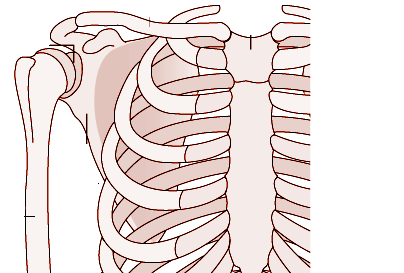 Задание №4 Дайте подробную характеристику суставуЗадание №5 Нарисуйте схему луче-запястного сустава и дайте ему подробную характеристику  Задание №6 На рисунке обозначьте суставы кисти, укажите их характеристики по строению и биомеханике  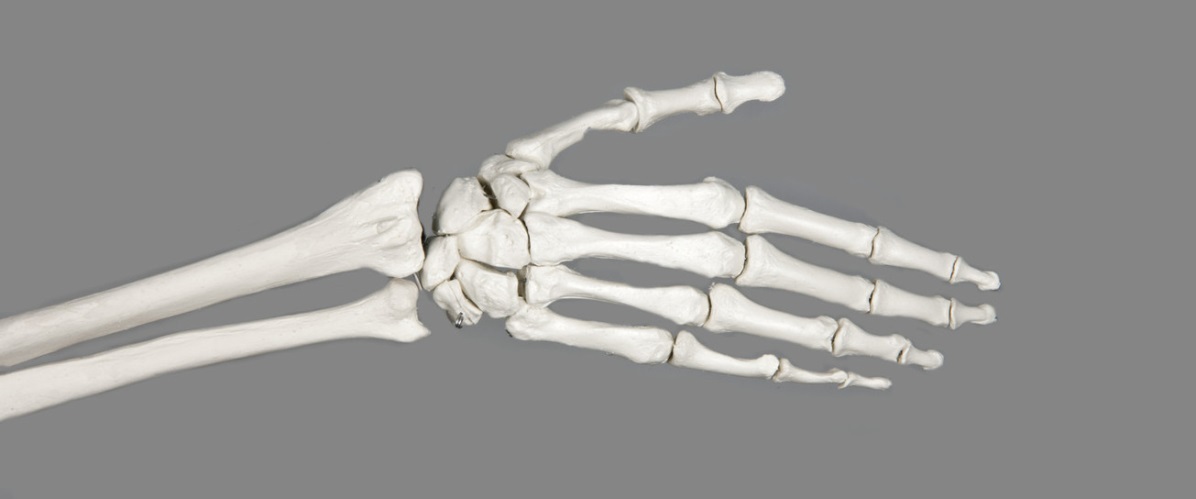 1. Название___________________________2. Характеристика по строению:а)б)в)3. Связочный аппарат4. Характеристика по функции:5. Характеристика по биомеханике:1. Название___________________________2. Характеристика по строению:а)б)в)3. Связочный аппарат4. Характеристика по функции:5. Характеристика по биомеханике:1. Название___________________________2. Характеристика по строению:а)б)в)3. Связочный аппарат4. Характеристика по функции:5. Характеристика по биомеханике:1. Название___________________________2. Характеристика по строению:а)б)в)3. Связочный аппарат4. Характеристика по функции:5. Характеристика по биомеханике: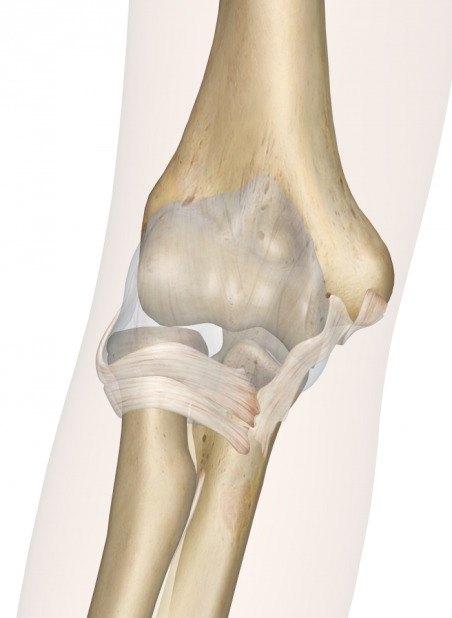 1.  ___________________________2. Характеристика по строению:а)б)в)3. Особенности прикрепления капсулы4. Связочный аппарат5. Характеристика по функции:6. Характеристика по биомеханике:1.  ___________________________2. Характеристика по строению:а)б)в)3. Особенности прикрепления капсулы4. Связочный аппарат5. Характеристика по функции:6. Характеристика по биомеханике: